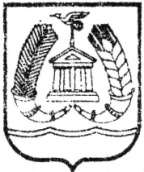 СОВЕТ ДЕПУТАТОВГАТЧИНСКОГО МУНИЦИПАЛЬНОГО РАЙОНАЛЕНИНГРАДСКОЙ  ОБЛАСТИТРЕТИЙ СОЗЫВР Е Ш Е Н И Е       от 28 октября 2016 года                                                               № 186В соответствии с разделом 3 Положения «Об образовании Молодежного парламента Ленинградской области», утвержденного Постановлением Законодательного собрания Ленинградской области № 264 от 28 марта 2012 года (в редакции постановления № 315 от 25 марта 2015 года)  совет депутатов Гатчинского муниципального районаР Е Ш И Л:Избрать ГРИГОРЬЕВУ Марину Андреевну, рождения 24.05.1986 года, депутата МО «Город Гатчина» и ИЛЬИНА Ивана Андреевича, рождения 14.10.1983 года, главу Елизаветинского сельского поселения от   Гатчинского муниципального района в Молодежный парламент Ленинградской области.Решения совета депутатов Гатчинского муниципального района № 77 от 29 мая 2015 года «Об избрании представителя от совета депутатов Гатчинского муниципального района в Молодежный парламент Ленинградской области» и № 90 от 21 августа 2015 года «Об избрании представителя от совета депутатов Гатчинского муниципального района в Молодежный парламент Ленинградской области» считать утратившими силу.3. Решение вступает в силу с момента принятия.  Глава Гатчинского муниципального района                                             А.И. Ильин   Об избрании представителей от   Гатчинского муниципального района в Молодежный парламент Ленинградской области